DAIRY PRODUCTS Молочные продукты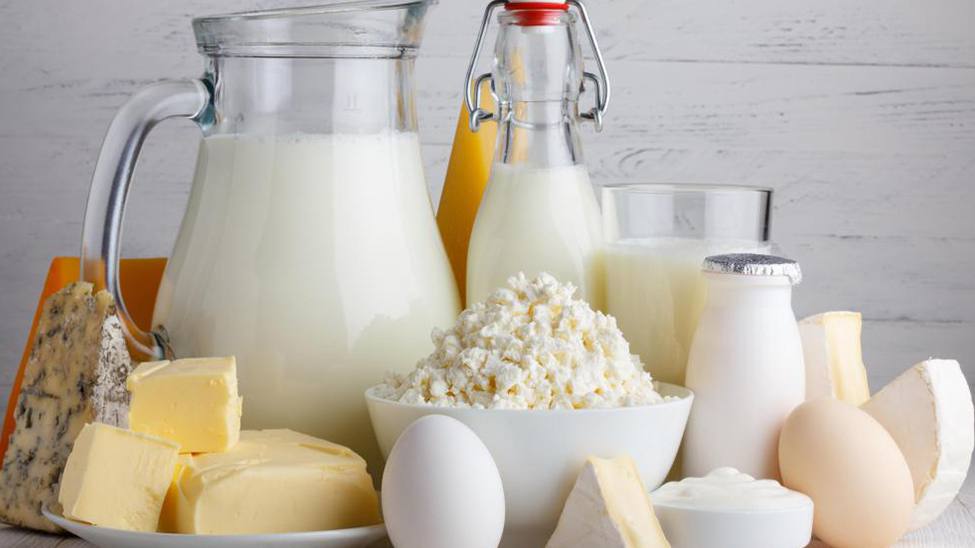 cheeseсырblue cheeseсыр с плесеньюmilkмолокоskim milkобезжиренное молокоcottage cheeseтворогhealthy cottage cheeseполезный творогbutterмаслоpeanut butterарахисовое маслоbuttermilkряженкаnutritious buttermilkпитательная ряженкаsour creamсметанаthick sour creamгустая сметанаkefirкефир3 percent kefirтрехпроцентный кефирcreamсливкиwhipped creamвзбитые сливкиyoghurtйогуртsrawberry yoghurtклубничный йогуртcondensed milkсгущенное молокоcan of condensed milkбанка сгущенного молока